Vladychenko VasylExperience:Position applied for: ETODate of birth: 03.09.1980 (age: 37)Citizenship: UkraineResidence permit in Ukraine: NoCountry of residence: UkraineCity of residence: OdessaPermanent address: Odessa Starosennaya str 3Contact Tel. No: +38 (048) 778-17-62 / +38 (067) 709-94-90E-Mail: vladychenko33@gmail.comU.S. visa: NoE.U. visa: NoUkrainian biometric international passport: Not specifiedDate available from: 20.11.2013English knowledge: GoodMinimum salary: 7000 $ per monthPositionFrom / ToVessel nameVessel typeDWTMEBHPFlagShipownerCrewingETO06.07.2013-13.09.2013Ark OsloAnchor Handling Tug Supply5500-Singapure&mdash;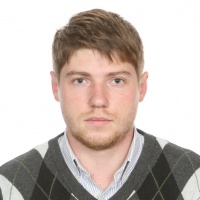 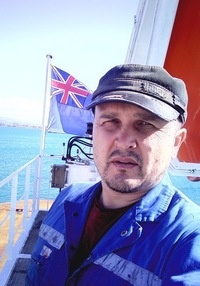 